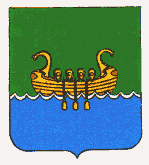 ДУМА АНДРЕАПОЛЬСКОГО МУНИЦИПАЛЬНОГО ОКРУГАТВЕРСКОЙ ОБЛАСТИР Е Ш Е Н И Е29.04.2020                                     г. Андреаполь                        № 143Об уточнении бюджета Муниципального образования Андреапольский муниципальный округТверской области на 2020 год и на плановый период 2021 и 2022 годов             Заслушав  и  обсудив доклад заместителя Главы администрации Андреапольского муниципального округа, заведующей финансовым отделом Веселовой С.Н. о внесении изменений и дополнений в решение Думы Андреапольского муниципального округа Тверской области № 56 от 19.12.2019 года «О бюджете Муниципального образования Андреапольский муниципальный округ Тверской области на 2020 год и на плановый период 2021 и 2022 годов» Дума Андреапольского муниципального округа              РЕШИЛА:	 	Внести в решение Думы Андреапольского муниципального округа Тверской области № 56 от 19.12.2019 года «О бюджете Муниципального образования Андреапольский муниципальный округ Тверской области на 2020 год и на плановый период 2021 и 2022 годов» следующие изменения:1. Утвердить  бюджет муниципального образования Андреапольский муниципальный округ Тверской области  на 2020 год по доходам в сумме 337 308 089 рублей 99 копеек и по расходам  в сумме 333 809 087 рублей 99 копеек, профицит бюджета в сумме 3 499 002 рубля.2. Утвердить объем межбюджетных трансфертов, получаемых из других бюджетов бюджетной системы Российской Федерации в 2020 году         178 305 595 рублей 22 копейки, в том числе субсидии 67 935 455 рублей 22 копейки.3. Приложение № 1 «Источники финансирования дефицита бюджета МО Андреапольский муниципальный округ Тверской области на 2020 год» изложить в  новой редакции согласно приложению № 1 к настоящему решению.4. Приложение № 8 «Прогнозируемые доходы бюджета МО Андреапольский муниципальный округ Тверской области по группам, подгруппам, статьям, подстатьям и элементам доходов классификации доходов бюджетов Российской Федерации на 2020 год» изложить в новой редакции согласно приложению № 2 к настоящему решению.Приложение  № 11  «Распределение бюджетных ассигнований бюджета Муниципального образования Андреапольский муниципальный округ Тверской области  по разделам и подразделам классификации расходов бюджетов Российской Федерации  на 2020 год» изложить в  новой редакции согласно приложению  № 3  к настоящему решению.Приложение  № 13  «Распределение бюджетных ассигнований  бюджета МО Андреапольский муниципальный округ Тверской области по разделам, подразделам, целевым статьям (муниципальным программам и непрограммным направлениям деятельности), группам  видов расходов классификации расходов бюджетов на 2020 год» изложить в  новой редакции согласно приложению  № 5 к настоящему решению.Приложение  № 15 «Ведомственная структура расходов бюджета МО Андреапольский муниципальный округ Тверской области по главным распорядителям бюджетных средств, разделам, подразделам, целевым статьям (муниципальным программам и непрограммным направлениям деятельности), группам и подгруппам видов расходов классификации расходов бюджетов на 2020 год» изложить в  новой редакции согласно приложению  № 4 к настоящему решению.	8. Приложение № 17 «Распределение бюджетных ассигнований бюджета МО Андреапольский муниципальный округ Тверской области по целевым статьям (муниципальным программам и непрограммным направлениям деятельности), группам видов расходов классификации расходов бюджетов на 2020 год» изложить в  новой редакции  согласно приложению № 6 к настоящему решению.	9.Пункт 1 статьи 14 дополнить следующим подпунктом:«4) субсидии муниципальным унитарным предприятиям на формирование (увеличение) уставного фонда».Глава Андреапольскогомуниципального округа                                                              Н.Н. БаранникПредседатель Думы Андреапольского муниципального округа   						      В.Я. Стенин